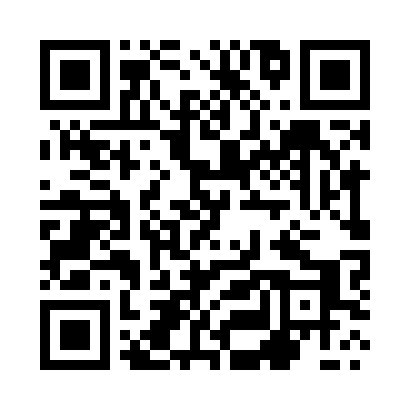 Prayer times for Krzemionka, PolandWed 1 May 2024 - Fri 31 May 2024High Latitude Method: Angle Based RulePrayer Calculation Method: Muslim World LeagueAsar Calculation Method: HanafiPrayer times provided by https://www.salahtimes.comDateDayFajrSunriseDhuhrAsrMaghribIsha1Wed2:124:5012:265:368:0210:312Thu2:114:4812:255:378:0310:323Fri2:104:4612:255:388:0510:334Sat2:094:4412:255:398:0710:345Sun2:084:4212:255:408:0910:346Mon2:074:4012:255:418:1110:357Tue2:074:3812:255:428:1210:368Wed2:064:3712:255:438:1410:379Thu2:054:3512:255:458:1610:3710Fri2:044:3312:255:468:1810:3811Sat2:044:3112:255:478:2010:3912Sun2:034:2912:255:488:2110:4013Mon2:024:2712:255:498:2310:4014Tue2:014:2612:255:508:2510:4115Wed2:014:2412:255:518:2610:4216Thu2:004:2212:255:528:2810:4317Fri1:594:2112:255:538:3010:4318Sat1:594:1912:255:548:3110:4419Sun1:584:1812:255:548:3310:4520Mon1:584:1612:255:558:3510:4521Tue1:574:1512:255:568:3610:4622Wed1:574:1312:255:578:3810:4723Thu1:564:1212:255:588:3910:4824Fri1:564:1112:255:598:4110:4825Sat1:554:0912:256:008:4210:4926Sun1:554:0812:266:018:4410:5027Mon1:544:0712:266:018:4510:5028Tue1:544:0612:266:028:4710:5129Wed1:544:0512:266:038:4810:5230Thu1:534:0412:266:048:4910:5231Fri1:534:0312:266:048:5010:53